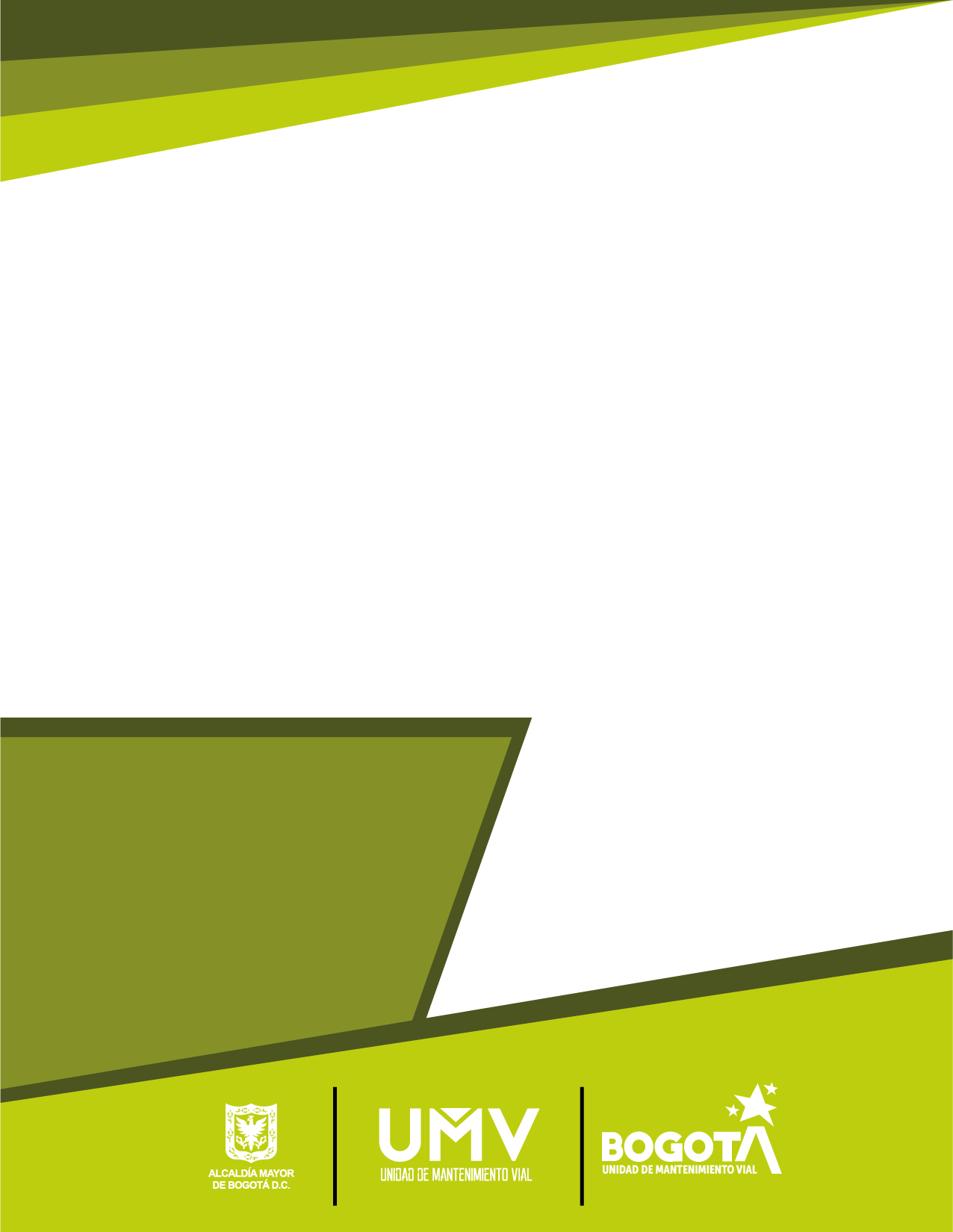 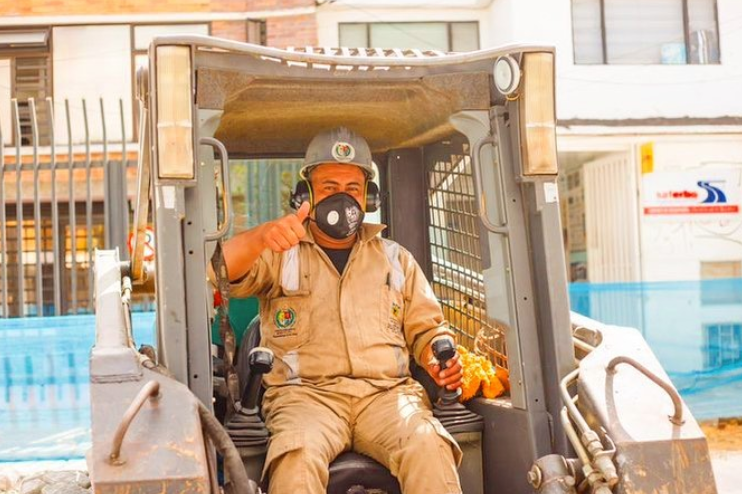 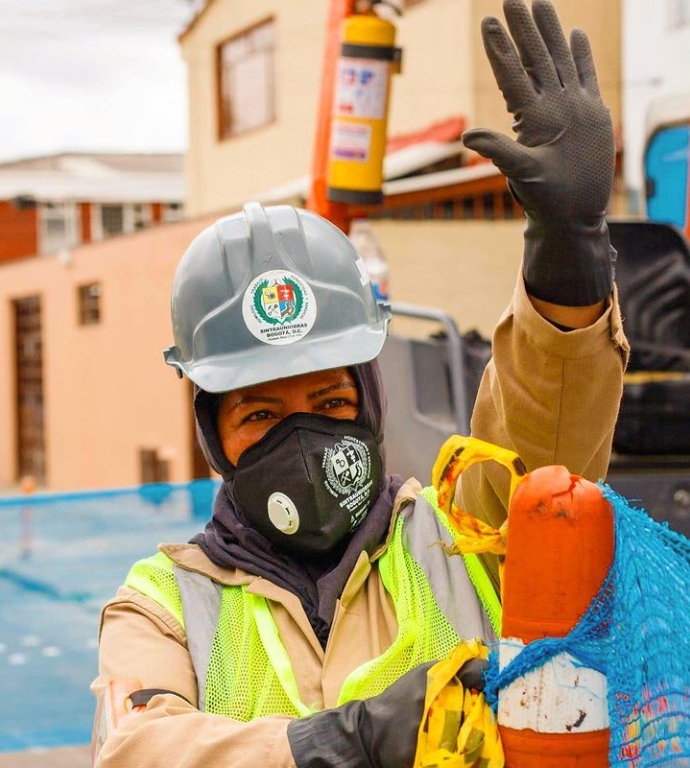 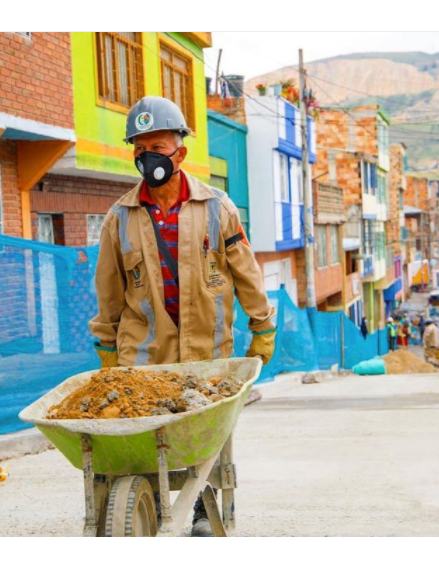 INTRODUCCIÓNLa Unidad Administrativa Especial de Rehabilitación y Mantenimiento Vial - UAERMV presenta en el siguiente documento el informe de gestión por localidades, así como los resultados alcanzados para lograr el cumplimiento de los objetivos institucionales y las metas trazadas a través del Plan de Desarrollo para la vigencia 2020.El Informe de Gestión incluye el cumplimiento de las metas y los segmentos intervenidos por localidad que permiten evidenciar los resultados alcanzados en el desarrollo del objeto y las funciones establecidas por el artículo 95 del Acuerdo 761 de 2020 que modificó el artículo 109 del Acuerdo 257 de 2006.La Unidad Administrativa Especial de Rehabilitación y Mantenimiento Vial, en adelante “la UAERMV” o la “Unidad”, mediante el Acuerdo 257 de 2006 a través del artículo 109 modificado por el Acuerdo 761 de 2020 en su artículo 95 tienen la siguiente naturaleza jurídica, objeto y funciones:“…La Unidad Administrativa Especial de Rehabilitación y Mantenimiento Vial está organizada como una Unidad Administrativa Especial del orden distrital del Sector Descentralizado, de carácter técnico, con personería jurídica, autonomía administrativa y presupuestal y con patrimonio propio, adscrita a la Secretaría Distrital de Movilidad. Tiene por objeto programar y ejecutar las obras necesarias para garantizar la rehabilitación y el mantenimiento periódico de la malla vial local, intermedia y rural; así como la atención inmediata de todo el subsistema de la malla Vial cuando se presenten situaciones que dificulten la movilidad en el Distrito Capital...La Unidad Administrativa Especial de Rehabilitación y Mantenimiento Vial en desarrollo de su objeto institucional tendrá las siguientes funciones:Programar, realizar el seguimiento a la programación e información, y ejecutar los planes y proyectos de rehabilitación y mantenimiento de la malla vial intermedia, local y rural construidas y ejecutar las acciones de mantenimiento que se requieran para atender situaciones que dificulten la movilidad en la red vial de la ciudad.Suministrar la información para mantener actualizado el Sistema de Gestión de la Malla Vial del Distrito Capital, con toda la información de las acciones que se ejecuten.Atender la construcción y desarrollo de obras específicas que se requieran para complementar la acción de otros organismos y entidades del Distrito.Ejecutar las obras necesarias para el manejo del tráfico, el control de la velocidad, señalización horizontal y la seguridad vial, para obras de mantenimiento vial, cuando se le requiera.Ejecutar las acciones de adecuación y desarrollo de las obras necesarias para la circulación peatonal, rampas y andenes, alamedas, separadores viales, zonas peatonales, pasos peatonales seguros y tramos de ciclorrutas cuando se le requiera.Ejecutar las actividades de conservación de la cicloinfraestructura de acuerdo con las especificaciones técnicas y metodologías vigentes y su clasificación de acuerdo con el tipo de intervención y tratamiento requerido (intervenciones superficiales o profundas).Parágrafo 1. En el caso de las intervenciones para mejoramiento de la movilidad de la red vial arterial, éstas deberán ser planeadas y priorizadas de manera conjunta con el Instituto de Desarrollo Urbano.Parágrafo 2. Las obras a las que hacen mención los literales c, d y e responderán a la priorización que haga la Secretaría Distrital de Movilidad y deberán cumplir con las especificaciones técnicas establecidas por esta y/o por el Instituto de Desarrollo Urbano cuando no existan las especificaciones técnicas requeridas. Así mismo la Secretaría Distrital de Movilidad regulará lo pertinente frente a las características de los proyectos de acuerdo a la escala de intervención.Parágrafo 3. La Unidad Administrativa Especial de Rehabilitación y Mantenimiento Vial podrá suscribir convenios y contratos con otras entidades públicas y empresas privadas para prestar las funciones contenidas en el presente artículo.
Es necesario recordar que el 11 de junio de 2020 se expidió el Acuerdo No. 761 “Por medio del cual se adopta el Plan de desarrollo económico, social, ambiental y de obras públicas del Distrito Capital 2020-2024 “Un nuevo contrato social y ambiental para la Bogotá del siglo XXI” el mencionado Plan rige hasta la expedición del Plan de Desarrollo de la siguiente administración.En la actualidad, la UAERMV cuenta con 4 proyectos de inversión orientados al Plan de Desarrollo Distrital, dentro de los cuales el proyecto misional es el siguiente: Proyecto 7858: Conservación de la Malla Vial Distrital y Cicloinfraestructura de BogotáFigura No. 1. Meta en malla vial local.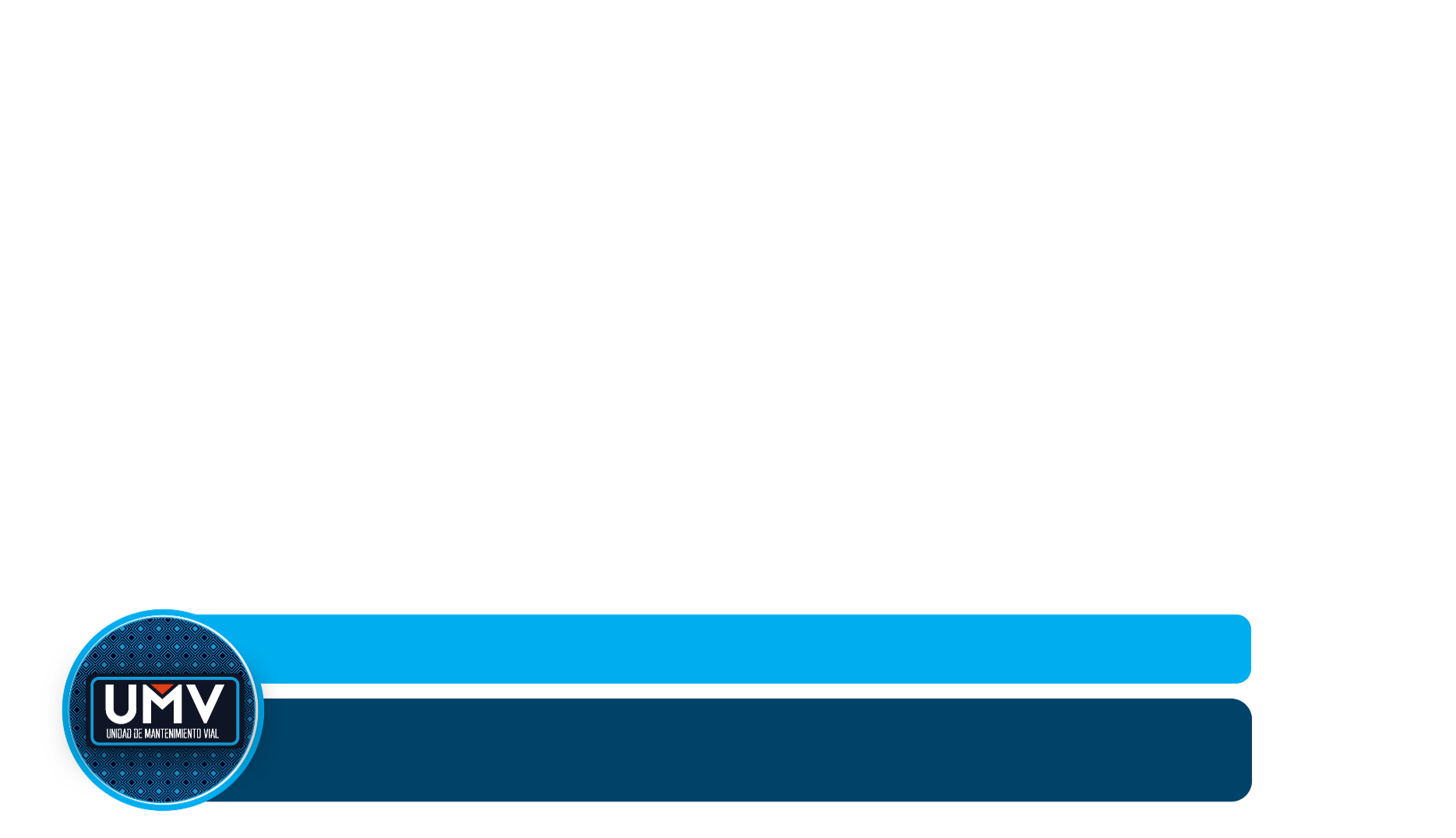 Fuente: Plan de Desarrollo Distrital “Un nuevo contrato social y ambiental para la Bogotá del siglo XXI”.La UAERMV, con el propósito de fortalecer los mecanismos de participación ciudadana, en un proceso de rendición de cuentas Local y Distrital, que permite dar a conocer los resultados de la entidad en la vigencia determinada presenta este informe de gestión para la localidad de Engativá. A continuación, se relacionan los resultados de las intervenciones realizadas por cada meta de intervención en la localidad.RESULTADOS DE LAS INTERVENCIONES 2020 El Plan de Desarrollo Distrital “Un nuevo contrato social y ambiental para la Bogotá del Siglo XXI” 2020-2024”, está organizado en torno a Propósitos, Programas y Proyectos. Alrededor de esta estructura se deben articular las acciones de todas las entidades distritales. En cuanto a su acción misional, la Unidad de Mantenimiento Vial se articula dentro del Propósito 4: Hacer de Bogotá Región un modelo de movilidad multimodal, incluyente y sostenible y dentro del programa 49: Movilidad segura, sostenible y accesible. Estos lineamientos se materializan en el proyecto de inversión 7858 – Conservación de la Malla Vial Distrital y Cicloinfraestructura de Bogotá- El proyecto tiene como fin la conservación de la Malla vial y la Cicloinfaestructura en el Distrito Capital, para lo cual adelanta actividades como el constante diagnóstico de la malla vial local para actualizar el inventario asociado a éste tipo de malla. Dentro de las intervenciones se encuentra el mantenimiento y la rehabilitación de vías.El subsistema vial de la ciudad de Bogotá está conformado por la malla vial troncal, arterial, intermedia y local. La malla vial arterial y troncal brinda movilidad y conecta la ciudad con la región y con el resto del país, la malla vial intermedia sirve como vía conectante de la malla vial arterial dando fluidez al sistema vial general, y la local conformada por los tramos viales cuya principal función es la de permitir la accesibilidad a las unidades de vivienda.Para cumplir con su labor misional, la UAERMV cuenta con 4 plantas de producción de mezclas asfálticas en frío y en caliente, concretos hidráulicos, adicionalmente controla la calidad de los insumos, maquinaria, equipos y los productos necesarios para la intervención de las vías de Bogotá.Desde la expedición del plan de desarrollo de la actual administración, la UAERMV adquiere nuevas funciones que le permiten actuar de forma directa sobre la cicloinfraestructura, la malla vial rural y algunas infraestructuras de espacio público complementario del sistema vial, con el fin de mejorar y garantizar la movilidad de la ciudad.Se debe tener en cuenta también que el año 2020 fue un año inusual, no solo por la pandemia mundial que enfrentó la humanidad, sino también por el ciclo administrativo local que generó un cambio de plan de desarrollo local y una transición en los proyectos de inversión de la administración, del proyecto de inversión anterior: 408 – Recuperación, rehabilitación y mantenimiento vial al nuevo proyecto de inversión 7858. En consecuencia, tenemos un avance de las metas misionales con corte al 31 de mayo de 2020, a partir de la acción sobre el proyecto 408, y otra acción al 31 de diciembre de 2020 en el marco del nuevo plan de desarrollo distrital.Tabla No. 1. Metas de intervención Proyecto 408 Recuperación, Rehabilitación y Mantenimiento Vial.Fuente: Plan de Desarrollo Distrital Bogotá Mejor para Todos 2016 - 2020. Reporte intervenciones Subdirección Técnica de Producción e Intervención a diciembre 31 de 2020.De acuerdo con la tabla anterior se puede observar que, a excepción de la meta de intervención en malla vial rural, se cumplió con las metas propuestas del proyecto 408, tanto para el cuatrienio como para el año 2020. Cabe aclarar que, aunque no se cumplió por completo la meta ajustada de 15,26 km-carril de conservación de la malla vial rural, esta meta (que viene sólo desde el 2019), inicialmente era de 10 km-carril, luego si se sobrepasó.Tabla No. 2. Metas de intervención Proyecto 7858 Recuperación, Rehabilitación y Mantenimiento Vial.Fuente: INFORME DE INVERSION SEGPLAN A CORTE 31-12-2020 / DESI-FM-024 V1 Plantilla Seguimiento Plan de Acción Proyectos_7858, 31 de diciembre de 2020.En la tabla anterior podemos ver cómo la entidad alcanzó y superó sus metas de intervención para el año 2020 en el marco del proyecto misional 7858. En 2020 la Entidad se propuso intervenir 229,55 km-carril en la malla vial local, intermedia, arterial y rural de la ciudad, de los cuales completó 245,35 km-carril, alcanzando y superando la meta en 6,88%. Asimismo, se propuso intervenir 7 km-lineales de cicloinfraestructura en el marco del nuevo Plan Distrital de Desarrollo y logró ejecutar 8,73 km-lineales.A continuación, se detallará el avance por las metas del proyecto misional para la localidad de Engativá durante el año 2020:Rehabilitación y mantenimiento en malla vial intermedia y local para las localidades de la ciudad:Entre el 1° de enero y el 31 de diciembre de 2020, se conservaron 303,21 km de impacto distribuidos asíTabla No. 3. Conservación de la malla vial local e intermedia.Fuente: Gerencia de Intervención – UAERMVPara la localidad de Engativá se conservaron 33,11 Km-carril de impacto mediante esta estrategia tapando 19.725 huecos. Para identificar los segmentos viales a intervenir en la ciudad, la Subdirección Técnica de Mejoramiento de la Malla Vial Local utiliza un modelo de priorización que tiene en cuenta 3 dimensiones: social, económica y técnica, que incluyen 6 criterios: población, peticiones de la ciudadanía, conectividad, infraestructura social, infraestructura económica y características de la infraestructura vial, lo anterior con el fin de destinar estratégicamente los limitados recursos para la intervención de vías.Conservación de malla vial arterialComo parte de sus funciones, la UAERMV realiza el apoyo a las entidades del sector, de acuerdo con sus solicitudes para intervenir segmentos de la malla vial arterial y troncal que requieren de acciones puntuales y urgentes para garantizar el flujo vehicular y la movilidad de la ciudad. A partir de estas acciones, se obtuvieron los siguientes resultados por localidad:Tabla No. 4. Resultados intervención en malla vial arterial.Fuente: Gerencia de Intervención – UAERMVEs importante precisar que, en la Localidad de Engativá, se han intervenido 15,81 Km-carril de impacto en la malla vial arterial y se han tapado 3.444 huecos durante el 2020. Conservación de cicloinfraestructurasDe acuerdo con las nuevas funciones de la entidad establecidas en el artículo 95 del acuerdo 761 de 2020 y dando continuidad a la actividad de apoyo que ha venido realizando junto con el IDU y la Secretaría Distrital de Movilidad, la Unidad continúa trabajando en las labores de conservación de cicloinfraestructuras de la ciudad. Para el año 2020, en total intervino 12,26 km-lineales de ciclorrutas, que representan un total de 18,56 km de impacto mejorados para el bienestar de los ciclousuarios de la ciudad. En particular, para la localidad de Engativá se tuvo un resultado de 2 km de impacto en sus ciclorrutas.Conservación de la malla vial ruralLa localidad de Engativá no cuenta con zona rural dentro de su perímetro.Tabla No.5. Resultados Intervención 2020ente: Gerencia de Intervención – UAERMV.Con corte a 31 de diciembre de 2020 se taparon 119.342 huecos en la malla vial local de las diferentes localidades del Distrito Capital. Así mismo, para otro tipo de malla se han tapado 85.557 huecos. INTERVENCIONES EN LA LOCALIDAD DE ENGATIVÁPara la Localidad de Engativá, como se mencionó anteriormente, se han recuperado 33,11 Km-carril de impacto y se han tapado 19.725 huecos asociados a la malla vial local. Asimismo, se han recuperado 15,8 Km-carril de impacto y se han tapado 3.444 huecos en la malla vial intermedia y arterial. Finalmente, se intervinieron 2 km de impacto en las ciclorrutas de la localidad. En total se registran 288 segmentos intervenidos en Engativá en 58 barrios de la localidad que cubren 9 de sus UPZ.A continuación, se encuentra la matriz que contiene el barrio, UPZ y dirección exacta en donde se han realizado las intervenciones para esta localidad:Tabla No 6 Intervenciones de la Localidad de EngativáFuente: Gerencia de Intervención, UAERMV, 2020.IV. GLOSARIOParcheo: el proceso de reparación en pequeñas áreas fracturadas de las carpetas asfálticas. La reparación de la carpeta asfáltica se realiza usando mezcla asfáltica en frío o en caliente. (IDU-ET-570-11).Bacheo: La reconformación, el reemplazo o adición de material de base o subbase granular subyacente a la carpeta deteriorada cuando sea necesario. La reparación de la carpeta asfáltica se realiza usando mezcla asfáltica en frío o en caliente. (IDU-ET-570-11).Cambio de carpeta: es el proceso por el cual se retira la carpeta asfáltica existente y se reemplaza con mezcla asfáltica.Sello de fisuras: es el proceso mediante el cual se sellan fisuras y grietas, con asfalto destinado para esta actividad.Fresado estabilizado: Es una solución rápida, económica y ambiental, que se lleva a cabo mediante la colocación de una carpeta provisional, de material reciclado de asfalto estabilizado con emulsión, sobre un material de afirmado.Limpieza y sello de juntas: es una actividad que tiene como fin obtener una superficie limpia, libre de polvo o humedad, o de cualquier otro material que impida la adherencia del material de sello.Cambio de losas: Es el proceso mediante el cual se cambian losas de concreto hidráulico fracturadas.Cambio de adoquines: es el proceso mediante el cual se cambian adoquines deteriorados o fracturados.CIV: Código de identificación vial.Kilómetro-carril de impacto: es un indicador que mide el beneficio de las intervenciones en los segmentos viales, es decir, la mejora en la movilidad luego que un segmento vial es intervenido ya sea en su totalidad o parcialmente; esta intervención logra dar movilidad en buenas condiciones de circulación a todo el CIV. En este caso, el Km-carril de impacto es el correspondiente al área total de cada CIV intervenido.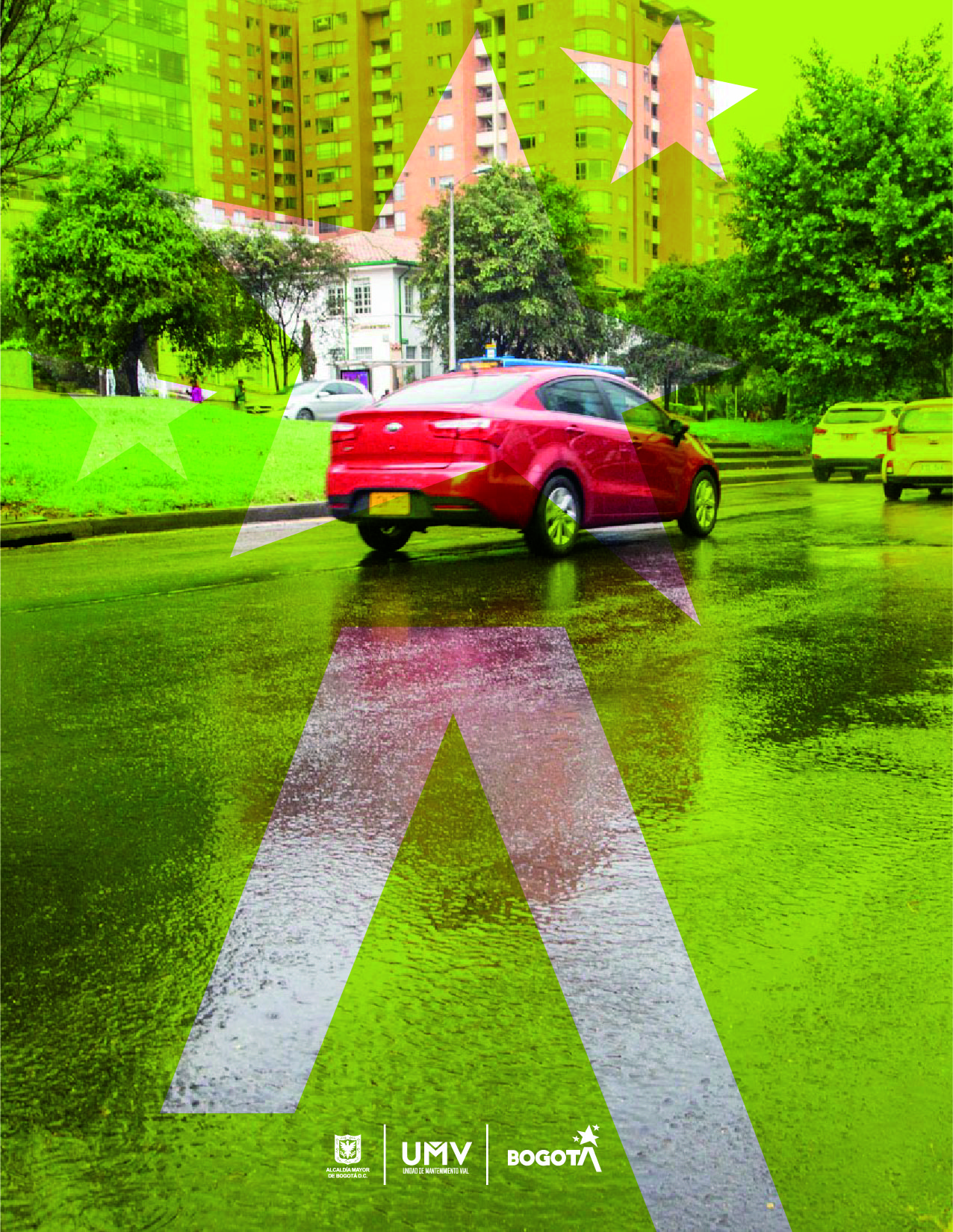 20202021202220232024Programación219,26Km-carril307,05Km-carril306,05Km-carril306,05Km-carril117,59Km-carrilMeta Plan de Desarrollo-UMV (2016-2020)Avance Total a 31 de mayo de 2020Meta 2020Avance 2020Porcentaje de avance cuatrienioConservar y rehabilitar 1.172,13 Km-carril de infraestructura vial local1.174,5472,2674,67100,21%Conservar 60,43 Km-carril de malla vial arterial, troncal e intermedia.63,258,3311,15104,67%Conservar 20,04 Km de ciclorrutas21,072,53,53105,14%Mantenimiento periódico de 15,26 Km-carril de malla vial rural 14,822,52,0697,12%PROYECTO 7858  Conservación de la Malla Vial Distrital y Ciclo infraestructura de BogotáPROYECTO 7858  Conservación de la Malla Vial Distrital y Ciclo infraestructura de BogotáPROYECTO 7858  Conservación de la Malla Vial Distrital y Ciclo infraestructura de BogotáPROYECTO 7858  Conservación de la Malla Vial Distrital y Ciclo infraestructura de BogotáPROYECTO 7858  Conservación de la Malla Vial Distrital y Ciclo infraestructura de BogotáPROYECTO 7858  Conservación de la Malla Vial Distrital y Ciclo infraestructura de BogotáPROYECTO 7858  Conservación de la Malla Vial Distrital y Ciclo infraestructura de BogotáPROYECTO 7858  Conservación de la Malla Vial Distrital y Ciclo infraestructura de BogotáPROPOSITO: 04   Hacer de Bogotá Región un modelo de movilidad multimodal, incluyente y sosteniblePROPOSITO: 04   Hacer de Bogotá Región un modelo de movilidad multimodal, incluyente y sosteniblePROPOSITO: 04   Hacer de Bogotá Región un modelo de movilidad multimodal, incluyente y sosteniblePROPOSITO: 04   Hacer de Bogotá Región un modelo de movilidad multimodal, incluyente y sosteniblePROPOSITO: 04   Hacer de Bogotá Región un modelo de movilidad multimodal, incluyente y sosteniblePROPOSITO: 04   Hacer de Bogotá Región un modelo de movilidad multimodal, incluyente y sosteniblePROPOSITO: 04   Hacer de Bogotá Región un modelo de movilidad multimodal, incluyente y sosteniblePROPOSITO: 04   Hacer de Bogotá Región un modelo de movilidad multimodal, incluyente y sosteniblePROGRAMA: 49   Movilidad segura, sostenible y accesiblePROGRAMA: 49   Movilidad segura, sostenible y accesiblePROGRAMA: 49   Movilidad segura, sostenible y accesiblePROGRAMA: 49   Movilidad segura, sostenible y accesiblePROGRAMA: 49   Movilidad segura, sostenible y accesiblePROGRAMA: 49   Movilidad segura, sostenible y accesiblePROGRAMA: 49   Movilidad segura, sostenible y accesiblePROGRAMA: 49   Movilidad segura, sostenible y accesibleMETAS PLAN DE DESARROLLOINDICADORMAGNITUD FÍSICA PROGRAMADA 2020MAGNITUD FÍSICA EJECUTADA 2020% EJECUCIÓN MAGNITUD FÍSICA 2020PRESUPUESTO PROGRAMADO 2020PRESUPUESTO EJECUTADO 2020% DE EJECUCIÓN PRESUPUESTAL 2020Conservar 190 km. de cicloinfraestructurakm de Ciclorruta conservados78,73124,71%$323$30393,81 %Realizar actividades de conservación a 2.308 km carril de malla vialkm de malla vial229,55245,35106,88%$45.604$39.81487,30 %Definir e implementar una estrategia de cultura ciudadana para el sistema de movilidad, con enfoque diferencial, de género y territorial, donde una de ellas incluya la prevención, atención y sanción de la violencia contra la mujer en el transporteEstrategias de cultura ciudadana implementadas0,010,01100%$19$19100 %N°LOCALIDADKm de impacto1 Usaquén37,312 Chapinero 12,753 Santafé3,964 San Cristóbal16,415 Usme 5,666 Tunjuelito 9,137 Bosa12,578 Kennedy32,69 Fontibón13,3410 Engativá33,1111 Suba37,2212 Barrios Unidos10,8113 Teusaquillo14,7514 Mártires8,0315 Antonio Nariño5,3116 Puente Aranda22,7717 La Candelaria3,4618 Rafael Uribe Uribe12,0319 Ciudad Bolívar11,9920 Sumapaz0TOTALTOTAL303,21N°LOCALIDADKm-carril de impactoHuecos1 Usaquén74,4828.8282 Chapinero 24,257.3593 Santafé3,832.2644 San Cristóbal0,181445 Usme 2,28146 Tunjuelito 0,113617 Bosa0,284988 Kennedy3,61.8079 Fontibón33,8813.88710 Engativá15,813.44411 Suba30,5711.94112 Barrios Unidos10,052.56813 Teusaquillo6,324.08814 Mártires0015 Antonio Nariño0,273016 Puente Aranda15,913.64417 La Candelaria114718 Rafael Uribe Uribe0019 Ciudad Bolívar6,694.53320 Sumapaz00TOTALTOTAL229,5185.557CONSERVACIÓN Y REHABILITACIÓN DE LA INFRAESTRUCTURA VIAL LOCAL. (KM-CARRIL IMPACTO)CONSERVACIÓN Y REHABILITACIÓN DE LA INFRAESTRUCTURA VIAL LOCAL. (KM-CARRIL IMPACTO)CONSERVACIÓN Y REHABILITACIÓN DE LA INFRAESTRUCTURA VIAL LOCAL. (KM-CARRIL IMPACTO)CONSERVACIÓN Y REHABILITACIÓN DE LA INFRAESTRUCTURA VIAL LOCAL. (KM-CARRIL IMPACTO)CONSERVACIÓN Y REHABILITACIÓN DE LA INFRAESTRUCTURA VIAL LOCAL. (KM-CARRIL IMPACTO)CONSERVACIÓN Y REHABILITACIÓN DE LA INFRAESTRUCTURA VIAL LOCAL. (KM-CARRIL IMPACTO)CONSERVACIÓN Y REHABILITACIÓN DE LA INFRAESTRUCTURA VIAL LOCAL. (KM-CARRIL IMPACTO)CONSERVACIÓN Y REHABILITACIÓN DE LA INFRAESTRUCTURA VIAL LOCAL. (KM-CARRIL IMPACTO)CONSERVACIÓN Y REHABILITACIÓN DE LA INFRAESTRUCTURA VIAL LOCAL. (KM-CARRIL IMPACTO)CONSERVACIÓN Y REHABILITACIÓN DE LA INFRAESTRUCTURA VIAL LOCAL. (KM-CARRIL IMPACTO)CONSERVACIÓN Y REHABILITACIÓN DE LA INFRAESTRUCTURA VIAL LOCAL. (KM-CARRIL IMPACTO)LOCALIDAD NLOCALIDADZONAPROGRAMADO MALLA VIAL LOCAL
 (KM-CARRIL IMPACTO)INTERVENCIONES MANTENIMIENTO
 (KM-CARRIL IMPACTO)INTERVENCIONES MANTENIMIENTO
 (KM-CARRIL IMPACTO)REHABILITACIÓN(KM-CARRIL IMPACTO) REHABILITACIÓN(KM-CARRIL IMPACTO) TOTAL INTERVENCIÓN MALLA VIAL LOCALAVANCE POR LOCALIDAD AVANCE POR LOCALIDAD KM-CARRIL DE MALLA VIAL ARTERIAL, TRONCAL E INTERMEDIO Y LOCAL.KM-CARRIL DE MALLA VIAL ARTERIAL, TRONCAL E INTERMEDIO Y LOCAL.KM-CARRIL DE MALLA VIAL ARTERIAL, TRONCAL E INTERMEDIO Y LOCAL.CICLORUTASCICLORUTASCICLORUTASMALLA VIAL RURALMALLA VIAL RURALMALLA VIAL RURALLOCALIDAD NLOCALIDADZONA(KM-CARRIL IMPACTO)(KM-CARRIL IMPACTO)(KM-CARRIL IMPACTO)(KM-CARRIL IMPACTO)(KM-CARRIL IMPACTO)(KM-CARRIL IMPACTO)%HUECOS(KM-CARRIL INTERVENCIÓN)(KM-CARRIL IMPACTO)HUECOS(KM-LINEAL)(KM-CARRIL IMPACTO)HUECOS(KM-C INTERVENCIÓN)(KM-CARRIL IMPACTO)HUECOS1 Usaquén135,336,11,1837,31106%11.6308,4874,528.8280,060,000,000,002 Chapinero 210,312,50,2112,75124%4.2362,3524,37.3590,000,000,000,003 Santafé33,34,00,003,96121%1.340,633,82.2640,000,001,2319,84.2704 San Cristóbal47,916,00,4416,41209%3.3140,040,21440,000,000,000,005 Usme 45,75,30,325,66100%1.2380,012,3140,000,002,203,806 Tunjuelito 43,99,10,009,13236%3.7680,100,13611,766,500,000,007 Bosa515,211,80,7912,5783%4.0270,150,34980,000,000,000,008 Kennedy529,431,70,9232,60111%15.7690,523,61.8074,787,500,000,009 Fontibón312,813,30,0013,34104%5.5574,0733,913.8870,890,800,000,0010 Engativá233,832,70,3733,1198%19.7251,0515,83.4442,182,000,000,0011 Suba147,836,70,5337,2278%14.7173,3830,611.9410,000,000,000,0012 Barrios Unidos214,510,80,0010,8175%3.1070,7710,12.5680,000,000,000,0013 Teusaquillo214,812,42,3214,75100%3.2591,206,34.0880,780,700,000,0014 Mártires36,88,00,008,03118%4.6160,000,000,000,000,000,0015 Antonio Nariño34,45,30,005,31120%3.5550,010,3300,000,000,000,0016 Puente Aranda323,722,60,1322,7796%10.4411,0515,93.6440,000,000,000,0017 La Candelaria30,63,50,003,46607%1.8250,031,01470,000,000,000,0018 Rafael Uribe Uribe411,411,70,3312,03105%3.4970,000,000,000,000,000,0019 Ciudad Bolívar412,611,70,3311,9995%3.7171,426,74.5331,811,101,331,4020 Sumapaz0,00,00,000,0000,000,000,000,000,000,00TOTALTOTALTOTAL293,93295,34295,347,877,87303,21103%119.34225,26229,5185.55712,2618,5904,7624,954.270PK_IDUPZBarrioTipo de IntervenciónEje VialTramo InicialTramo FinalNo. HUECOS INTERVENIDOS ACTUALIZADOS161344MINUTO DE DIOSQUIRIGUA ORIENTALMantenimientoKR 90CL 87CL 87B0161342MINUTO DE DIOSQUIRIGUA ORIENTALMantenimientoKR 90CL 86ACL 86B117157571LAS FERIASLA ESTRADAMantenimientoCL 68KR 69PAK 7030157566LAS FERIASLA ESTRADAMantenimientoCL 68KR 69DKR 69G22157576LAS FERIASLA ESTRADAMantenimientoCL 69KR 69DKR 69G23161350MINUTO DE DIOSPRIMAVERAMantenimientoKR 90CL 89AAC 90159163666MINUTO DE DIOSPRIMAVERAMantenimientoKR 90CL 89BISCL 89A7161349MINUTO DE DIOSPRIMAVERAMantenimientoKR 90CL 89BISCL 89BIS14163659MINUTO DE DIOSPRIMAVERAMantenimientoKR 90CL 89CL 89BIS71158634SANTA CECILIANORMANDIA OCCIDENTALMantenimientoKR 73AAC 53CL 54224158636SANTA CECILIANORMANDIA OCCIDENTALMantenimientoKR 73ACL 55CL 56A28158637SANTA CECILIANORMANDIA OCCIDENTALMantenimientoKR 73ACL 56AAC 6367164240GARCES NAVASVILLA AMALIAMantenimientoKR 105FCL 70FCL 7142164241GARCES NAVASVILLA AMALIAMantenimientoKR 105FCL 71CL 71A30158601SANTA CECILIANORMANDIA OCCIDENTALMantenimientoCL 52BKR 74AKR 74B091103135SANTA CECILIANORMANDIA OCCIDENTALMantenimientoCL 52BKR 74AKR 74B0158504SANTA CECILIANORMANDIA OCCIDENTALMantenimientoKR 74ACL 52BAC 530158635SANTA CECILIANORMANDIA OCCIDENTALMantenimientoKR 73ACL 54CL 55184157903LAS FERIASBONANZAMantenimientoKR 71ACL 75ACL 75B0158503SANTA CECILIANORMANDIA OCCIDENTALMantenimientoKR 74ACL 52ACL 52B0158602SANTA CECILIANORMANDIA OCCIDENTALMantenimientoCL 52BKR 74BKR 750162956BOLIVIABOCHICA IIMantenimientoKR 102 DG 86A CL 870163304GARCES NAVASGARCES NAVASMantenimientoKR 109ACL 77BCL 77C0163306GARCES NAVASGARCES NAVASMantenimientoKR 109ACL 77CCL 77D0163513BOLIVIACIUDADELA COLSUBSIDIOMantenimientoKR 110CL 88CAC 900523209LAS FERIASJULIO FLOREZMantenimientoAK 68AC 80CL 87479523363LAS FERIASLA ESTRADITAMantenimientoAK 68AC 64CAC 6612922156256JARDIN BOTANICOCIUDAD SALITRE NOR-ORIENTALMantenimientoAK 68CL 43S.E.9224122740LAS FERIASBELLAVISTA OCCIDENTALMantenimientoAK 68AC 66CL 66C2324122741LAS FERIASBELLAVISTA OCCIDENTALMantenimientoAK 68AC 66CL 66C3535000227ALAMOSSAN IGNACIOMantenimientoAC 26KR 85KS.E.091103427BOLIVIABOCHICA IIMantenimientoKR 102DG 86ACL 87091103428BOLIVIABOCHICA IIMantenimientoKR 102DG 86ACL 87091103429BOLIVIABOCHICA IIMantenimientoKR 102DG 86ACL 870158528SANTA CECILIASANTA CECILIAMantenimientoKR 77CCL 52ABISCL 52ABISA0158447SANTA CECILIASANTA CECILIAMantenimientoKR 77CCL 52ABISACL 52B0511257LAS FERIASBOSQUE POPULARMantenimientoAC 64CKR 69PAK 7042511219LAS FERIASBOSQUE POPULARMantenimientoAC 64CKR 69NKR 69P54511262LAS FERIASBOSQUE POPULARMantenimientoAC 64CKR 69LKR 69N61511267LAS FERIASBOSQUE POPULARMantenimientoAC 64CKR 69JKR 69L50511252LAS FERIASBOSQUE POPULARMantenimientoAC 64CKR 69HKR 69J84511272LAS FERIASBOSQUE POPULARMantenimientoAC 64CKR 69CKR 69F158511247LAS FERIASBOSQUE POPULARMantenimientoAC 64CKR 69FKR 69H154511212LAS FERIASBOSQUE POPULARMantenimientoAC 64CKR 69AKR 69C165159189BOYACA REALFLORIDA BLANCAMantenimientoAK 96CL 67BCL 68142159195BOYACA REALFLORIDA BLANCAMantenimientoAK 96CL 70CL 70A89159188BOYACA REALFLORIDA BLANCAMantenimientoAK 96CL 66ACL 67B180159191BOYACA REALFLORIDA BLANCAMantenimientoAK 96TV 95CL 69A21511242LAS FERIASBOSQUE POPULARMantenimientoAC 64CKR 69KR 69A166511274LAS FERIASLA ESTRADAMantenimientoAC 64CKR 69CKR 69F100511214LAS FERIASLA ESTRADITAMantenimientoAC 64CKR 69AKR 69C221511244LAS FERIASLA ESTRADITAMantenimientoAC 64CKR 69KR 69A186159196BOYACA REALFLORIDA BLANCAMantenimientoAK 96CL 70ACL 71A114159199BOYACA REALLOS ALAMOSMantenimientoAK 96CL 71BCL 71C170159197BOYACA REALLOS ALAMOSMantenimientoAK 96CL 71ACL 71ABIS149511249LAS FERIASLA ESTRADAMantenimientoAC 64CKR 69FKR 69H255511254LAS FERIASLA ESTRADAMantenimientoAC 64CKR 69HKR 69J107517738BOYACA REALEL CEDROMantenimientoAK 96CL 73ACL 73B58902228BOYACA REALLOS ALAMOSMantenimientoAK 96AC 72AC 7235601138BOYACA REALFLORIDA BLANCAMantenimientoCL 66AAK 96AK 96114159190BOYACA REALFLORIDA BLANCAMantenimientoAK 96CL 68TV 95220511269LAS FERIASLA ESTRADAMantenimientoAC 64CKR 69JKR 69L11491017685BOYACA REALEL CEDROMantenimientoAK 96CL 74ACL 7550160919BOYACA REALPARISMantenimientoCL 75KR 94AK 963159194BOYACA REALFLORIDA BLANCAMantenimientoAK 96CL 69BCL 70180511217LAS FERIASLA ESTRADAMantenimientoAC 64CKR 69NKR 69P52159198BOYACA REALLOS ALAMOSMantenimientoAK 96CL 71ABISCL 71B268159200BOYACA REALLOS ALAMOSMantenimientoAK 96CL 71CAC 72678511259LAS FERIASLA ESTRADAMantenimientoAC 64CKR 69PAK 70107511264LAS FERIASLA ESTRADAMantenimientoAC 64CKR 69LKR 69N316511234LAS FERIASLA ESTRADITAMantenimientoAC 64CKR 68FKR 68G222511232LAS FERIASLA ESTRADITAMantenimientoAC 64CKR 68FKR 68G34535000220ALAMOSSAN IGNACIOMantenimientoAC 26KR 85DKR 85K0511227LAS FERIASLA ESTRADITAMantenimientoAC 64CKR 68DKR 68F21934011633ALAMOSSAN IGNACIOMantenimientoAC 26KR 85BKR 85D0511229LAS FERIASLA ESTRADITAMantenimientoAC 64CKR 68DKR 68F13635000217ALAMOSSAN IGNACIOMantenimientoAC 26KR 82KR 85B0522246LAS FERIASPALO BLANCOMantenimientoAK 72S.EAC 7262166517ENGATIVALA FAENAMantenimientoCL 70AKR 122AKR 122ABIS0511222LAS FERIASBOSQUE POPULARMantenimientoAC 64CAK 68KR 68D1928522824LAS FERIASPALO BLANCOMantenimientoAK 72CL 69BCL 7054517690BOYACA REALFLORENCIAMantenimientoAK 96AC 72CL 72A331166006ENGATIVASABANA DEL DORADOMantenimientoCL 63CKR 120AKR 120B0166005ENGATIVASABANA DEL DORADOMantenimientoCL 63CKR 120KR 120A0165849ENGATIVAENGATIVA ZONA URBANAMantenimientoKR 117ACL 64CCL 64D0163512BOLIVIACIUDADELA COLSUBSIDIOMantenimientoKR 110CL 88BCL 88C0165857ENGATIVAENGATIVA ZONA URBANAMantenimientoKR 117ACL 66BCL 670166018ENGATIVASABANA DEL DORADOMantenimientoCL 63LKR 118AKR 118B0165848ENGATIVAENGATIVA ZONA URBANAMantenimientoKR 117ACL 64BCL 64C0163510BOLIVIACIUDADELA COLSUBSIDIOMantenimientoKR 110CL 86DCL 880162382MINUTO DE DIOSPARIS GAITANMantenimientoCL 82KR 81AKR 820164327GARCES NAVASVILLA AMALIAMantenimientoCL 71BKR 107AKR 107B0164658ALAMOSLOS ANGELESMantenimientoCL 66KR 97KR 97A0159850BOYACA REALFLORIDA BLANCAMantenimientoCL 68AK 86KR 86A0158294LAS FERIASLAS FERIAS OCCIDENTALMantenimientoCL 79AKR 69QTV 69R0163077BOLIVIABOLIVIAMantenimientoCL 82KR 107KR 1080162990BOLIVIABOCHICA IIMantenimientoCL 87S.EKR 1020161116MINUTO DE DIOSCIUDAD BACHUE IIMantenimientoCL 89KR 94PS.E0511224LAS FERIASLA ESTRADITAMantenimientoAC 64CAK 68KR 68D820162383MINUTO DE DIOSPARIS GAITANMantenimientoCL 82KR 82KR 82A0517729BOYACA REALEL MADRIGALMantenimientoAK 96CL 76BBISAC 80991017684BOYACA REALEL CEDROMantenimientoAK 96CL 72ACL 7395191017682BOYACA REALEL CEDROMantenimientoAK 96CL 73CL 73A4122059701MINUTO DE DIOSPRIMAVERAMantenimientoKR 92CL 83BCL 84BIS0160819MINUTO DE DIOSPRIMAVERAMantenimientoKR 92CL 83ACL 83B0157196LAS FERIASBOSQUE POPULARMantenimientoCL 64AKR 68GKR 69112158105LAS FERIASLA ESTRADAMantenimientoCL 70KR 69MKR 69P172158106LAS FERIASLA ESTRADAMantenimientoCL 70KR 69PAK 70159157403LAS FERIASLA ESTRADAMantenimientoKR 69PCL 69CL 70755160820MINUTO DE DIOSPRIMAVERAMantenimientoKR 92CL 83BCL 84BIS0158104LAS FERIASLA ESTRADAMantenimientoCL 70KR 69KKR 69M112160818MINUTO DE DIOSPRIMAVERAMantenimientoKR 92CL 82ACL 83A0164657ALAMOSLOS ANGELESMantenimientoCL 66KR 96AKR 9777159253BOYACA REALSANTA HELENITAMantenimientoKR 78CL 69ACL 7092159292BOYACA REALSANTA HELENITAMantenimientoKR 82BISCL 69ACL 70109159624SANTA CECILIAVILLA LUZMantenimientoCL 65AKR 77AKR 77B0157577LAS FERIASLA ESTRADAMantenimientoCL 69KR 69GKR 69I65164652ALAMOSLOS ANGELESMantenimientoCL 65KR 96AKR 97034012295ALAMOSSAN IGNACIOMantenimientoAC 26DG 46KR 82034010170ALAMOSSAN IGNACIOMantenimientoAC 26KR 75DG 46034010209ALAMOSSAN IGNACIOMantenimientoAC 26KR 74KR 75034010171SANTA CECILIANORMANDIA OCCIDENTALMantenimientoAC 26TV 72BBISDG 47035000213SANTA CECILIALA ESPERANZA NORTEMantenimientoAC 26AK 70AK 700158462ALAMOSNORMANDIA OCCIDENTALMantenimientoDG 47KR 74AKR 74B299165144ENGATIVAEL MUELLEMantenimientoKR 106ACL 66CL 66A9235000212JARDIN BOTANICOLA ESPERANZA NORTEMantenimientoAC 26AK 70S.E0165141ENGATIVAEL MUELLEMantenimientoKR 106ACL 65CL 65A66165142ENGATIVAEL MUELLEMantenimientoKR 106ACL 65ACL 65B41165143ENGATIVAEL MUELLEMantenimientoKR 106ACL 65BCL 6659165139ENGATIVAEL MUELLEMantenimientoKR 106ACL 64DCL 64F62165140ENGATIVAEL MUELLEMantenimientoKR 106ACL 64FCL 6578511237LAS FERIASBOSQUE POPULARMantenimientoAC 64CKR 68GKR 69513165135ENGATIVAEL MUELLEMantenimientoKR 106ACL 64CL 64A311163741ENGATIVAEL MUELLEMantenimientoKR 106ACL 64ACL 64B136165137ENGATIVAEL MUELLEMantenimientoKR 106ACL 64BCL 64C236165136ENGATIVAEL MUELLEMantenimientoKR 106ACL 64ACL 64B56165134ENGATIVAEL MUELLEMantenimientoKR 106ACL 63ACL 6429165138ENGATIVAEL MUELLEMantenimientoKR 106ACL 64CCL 64D278158700SANTA CECILIAEL ENCANTOMantenimientoKR 77BISAC 63CL 63C0158701SANTA CECILIAEL ENCANTOMantenimientoKR 77BISCL 63CCL 63F0164808GARCES NAVASLOS ANGELESMantenimientoCL 69AK 96KR 96BIS74164809GARCES NAVASLOS ANGELESMantenimientoCL 69KR 96BISKR 96A42522678SANTA CECILIANORMANDIAMantenimientoAK 72CL 53ACL 54BIS79161923MINUTO DE DIOSPARIS GAITANMantenimientoTV 82DG 83BISDG 83A0161924MINUTO DE DIOSPARIS GAITANMantenimientoTV 82DG 83ADG 83B0161955MINUTO DE DIOSPARIS GAITANMantenimientoTV 82BDG 83ADG 83B0161960MINUTO DE DIOSPARIS GAITANMantenimientoTV 82ABISDG 83BDG 840161961MINUTO DE DIOSPARIS GAITANMantenimientoTV 82ABISDG 84DG 84A0162247MINUTO DE DIOSPARIS GAITANMantenimientoDG 84TV 82ABISTV 82B0162282MINUTO DE DIOSPARIS GAITANMantenimientoDG 84TV 82TV 82BIS0162261MINUTO DE DIOSPARIS GAITANMantenimientoDG 83ATV 77TV 780162344MINUTO DE DIOSAUTOPISTA MEDELLINMantenimientoDG 81BTV 76DTV 770161943MINUTO DE DIOSPARIS GAITANMantenimientoKR 83CL 82BISCL 82A0161944MINUTO DE DIOSPARIS GAITANMantenimientoKR 83CL 82ATV 830161959MINUTO DE DIOSPARIS GAITANMantenimientoTV 83DG 83BDG 840162285MINUTO DE DIOSPARIS GAITANMantenimientoDG 83BTV 82ABISTV 82B0161917MINUTO DE DIOSPARIS GAITANMantenimientoTV 81ADG 84DG 84A0161916MINUTO DE DIOSPARIS GAITANMantenimientoTV 81ADG 83BDG 840161915MINUTO DE DIOSPARIS GAITANMantenimientoTV 81ADG 83ADG 83B0161885MINUTO DE DIOSPARIS GAITANMantenimientoTV 79BDG 83BDG 840162335MINUTO DE DIOSAUTOPISTA MEDELLINMantenimientoDG 81GTV 76TV 76A0162337MINUTO DE DIOSAUTOPISTA MEDELLINMantenimientoDG 81GTV 76BTV 76C0162342MINUTO DE DIOSAUTOPISTA MEDELLINMantenimientoDG 81BTV 76CTV 76CBIS0162343MINUTO DE DIOSAUTOPISTA MEDELLINMantenimientoDG 81BTV 76CBISTV 76D0163601BOLIVIACIUDADELA COLSUBSIDIOMantenimientoCL 81TV 110AKR 111C0157201LAS FERIASLA ESTRADITAMantenimientoCL 64DKR 68GKR 68H0157449SANTA CECILIANORMANDIAMantenimientoKR 70DCL 49CL 500157463SANTA CECILIANORMANDIAMantenimientoKR 71ACL 51CL 520157464SANTA CECILIANORMANDIAMantenimientoKR 71ACL 52CL 52A0157866LAS FERIASBONANZAMantenimientoKR 70FCL 74BCL 74C0157867LAS FERIASBONANZAMantenimientoKR 70FCL 74CCL 74D0157938SANTA CECILIANORMANDIAMantenimientoCL 56KR 71KR 71B0157940SANTA CECILIANORMANDIAMantenimientoCL 56AKR 71KR 71B0158303LAS FERIASBONANZAMantenimientoCL 79BKR 70DKR 70F0158319LAS FERIASBONANZAMantenimientoCL 72BKR 71BKR 71D0158320LAS FERIASBONANZAMantenimientoCL 72BKR 71DAK 720482514LAS FERIASBONANZAMantenimientoCL 72BKR 71DKR 71D0160076BOYACA REALSANTA MARIAMantenimientoKR 73CL 74BCL 74B0160075BOYACA REALSANTA MARIAMantenimientoKR 73CL 74CL 74B0160348BOYACA REALSANTA MARIAMantenimientoCL 77KR 73AKR 740160395BOYACA REALTABORAMantenimientoCL 75BKR 76KR 77A0160428BOYACA REALLA GRANJAMantenimientoCL 78KR 76KR 770161308MINUTO DE DIOSQUIRIGUA ORIENTALMantenimientoKR 90ACL 81CL 820160814MINUTO DE DIOSQUIRIGUA ORIENTALMantenimientoKR 92CL 80BCL 80C091024500BOLIVIABOCHICA IIMantenimientoKR 100ATV 100ACL 82091018439BOLIVIACIUDADELA COLSUBSIDIOMantenimientoCL 86AKR 110BKR 110C0163571BOLIVIACIUDADELA COLSUBSIDIOMantenimientoCL 86ADG 86AKR 110A0472201BOLIVIAEL CORTIJOMantenimientoDG 89AKR 117KR 1180163412GARCES NAVASVILLAS DE GRANADA IMantenimientoKR 111ACL 78CL 78A0163414GARCES NAVASVILLAS DE GRANADA IMantenimientoKR 111ACL 78BCL 790163818GARCES NAVASVILLAS DE GRANADA IMantenimientoCL 79KR 111AKR 111C0158032LAS FERIASLA ESTRADAMantenimientoCL 67KR 69IKR 69K024122908SANTA CECILIANORMANDIAMantenimientoAK 72CL 52BISCL 52B334012359JARDIN BOTANICOLA ESPERANZA NORTEMantenimientoAC 26KR 69DBISAK 70034010196JARDIN BOTANICOLA ESPERANZA NORTEMantenimientoAC 26KR 69BKR 69C034010225JARDIN BOTANICOJARDIN BOTANICOMantenimientoAC 26KR 69AKR 69B034010224JARDIN BOTANICOJARDIN BOTANICOMantenimientoAC 26KR 69KR 69A0528064SANTA CECILIANORMANDIAMantenimientoAK 72CL 25GAC 268091033112GARCES NAVASBOLIVIAMantenimientoKR 107BCL 70CL 70BISA0164493GARCES NAVASBOLIVIAMantenimientoKR 107BCL 70BISACL 70B034010172JARDIN BOTANICOJARDIN BOTANICOMantenimientoAC 26KR 68CKR 68D034010221JARDIN BOTANICOJARDIN BOTANICOMantenimientoAC 26KR 68 BKR  68 B BIS035000209JARDIN BOTANICOSALITRE OCCIDENTALMantenimientoAC 26kr 68 BS.E.0157811LAS FERIASLAS FERIAS OCCIDENTALMantenimientoKR 69PAC 72CL 72A6157813LAS FERIASLAS FERIAS OCCIDENTALMantenimientoKR 69PCL 73CL 73BIS491025251LAS FERIASLAS FERIAS OCCIDENTALMantenimientoCL 73AKR 69MKR 69P40157812LAS FERIASLAS FERIAS OCCIDENTALMantenimientoKR 69PCL 72ACL 736158222LAS FERIASLAS FERIAS OCCIDENTALMantenimientoCL 73ATV 69BBISKR 69H16158224LAS FERIASLAS FERIAS OCCIDENTALMantenimientoCL 73AKR 69JKR 69K56522680SANTA CECILIANORMANDIAMantenimientoAK 72CL 53ACL 54BIS38522521LAS FERIASLA CABANAMantenimientoAK 72CL 63FCL 6418522462LAS FERIASSAN JOAQUINMantenimientoAK 72CL 64FCL 64H11435000211JARDIN BOTANICOSALITRE OCCIDENTALMantenimientoAC 26AK 68S.E.0522419LAS FERIASSAN JOAQUINMantenimientoAK 72CL 65CL 65A22157991LAS FERIASLA ESTRADAMantenimientoCL 64FKR 69AKR 69C109157364LAS FERIASLA ESTRADAMantenimientoKR 69HCL 64HCL 65340157995LAS FERIASLA ESTRADITAMantenimientoCL 64HKR 69KR 69A20157996LAS FERIASLA ESTRADAMantenimientoCL 64HKR 69AKR 69C182522197LAS FERIASBONANZAMantenimientoAK 72CL 73CL 73A40522224LAS FERIASBONANZAMantenimientoAK 72AC 72CL 72A51522550LAS FERIASLA CABANAMantenimientoAK 72CL 63BCL 63D76157397LAS FERIASLA ESTRADAMantenimientoKR 69PCL 64DCL 64H344522114LAS FERIASBONANZAMantenimientoAK 72CL 79DG 79A19522149LAS FERIASBONANZAMantenimientoAK 72CL 75CL 7647522292LAS FERIASPALO BLANCOMantenimientoAK 72CL 70CL 7183157350LAS FERIASLA ESTRADITAMantenimientoKR 69ACL 64FCL 64H229157377LAS FERIASLA ESTRADAMantenimientoKR 69LCL 64DCL 64H152157999LAS FERIASLA ESTRADAMantenimientoCL 64HKR 69HKR 69J130158000LAS FERIASLA ESTRADAMantenimientoCL 64HKR 69JKR 69L75158088LAS FERIASLAS FERIAS OCCIDENTALMantenimientoCL 73TV 69BBISKR 69H10158219LAS FERIASLAS FERIASMantenimientoCL 73AKR 68HKR 69164522101MINUTO DE DIOSSANTA ROSAMantenimientoAK 72DG 79ACL 81A68522110BOYACA REALSANTA MARIAMantenimientoAK 72CL 79DG 79A15522333BOYACA REALBOYACAMantenimientoAK 72CL 68BCL 69A162522143BOYACA REALSANTA MARIAMantenimientoAK 72CL 75CL 7658522160BOYACA REALSANTA MARIAMantenimientoAK 72CL 74CL 7532522390SANTA CECILIAEL REALMantenimientoAK 72CL 65BCL 66119522331BOYACA REALBOYACAMantenimientoAK 72CL 68BCL 69A25522348BOYACA REALBOYACAMantenimientoAK 72CL 66ACL 68B35522371SANTA CECILIAEL REALMantenimientoAK 72CL 66CL 66A47522529SANTA CECILIAEL ENCANTOMantenimientoAK 72CL 63DCL 63F13522674SANTA CECILIANORMANDIA OCCIDENTALMantenimientoAK 72CL 53ACL 54BIS44522741SANTA CECILIANORMANDIA OCCIDENTALMantenimientoAK 72CL 51CL 5260522743SANTA CECILIANORMANDIA OCCIDENTALMantenimientoAK 72CL 51CL 52624122886SANTA CECILIANORMANDIA OCCIDENTALMantenimientoAK 72CL 50CL 516324122897SANTA CECILIANORMANDIA OCCIDENTALMantenimientoAK 72CL 48CL 498091060009SANTA CECILIANORMANDIA OCCIDENTALMantenimientoAK 72CL 48AC 266164491GARCES NAVASSAN ANTONIO ENGATIVAMantenimientoKR 107BCL 69BCL 700164490GARCES NAVASSAN ANTONIO ENGATIVARehabilitación KR 107BCL 68CCL 69B0522335LAS FERIASEL LAURELMantenimientoAK 72CL 68BCL 69A7891060011SANTA CECILIANORMANDIAMantenimientoAK 72AC 26CL 48A34522162BOYACA REALSANTA MARIAMantenimientoAK 72CL 74ABISCL 7525522263BOYACA REALBOYACAMantenimientoAK 72CL 71CL 71A5824122776SANTA CECILIANORMANDIAMantenimientoAK 72CL 55CL 56A7791060012SANTA CECILIANORMANDIAMantenimientoAK 72AC 26CL 48A6224122899SANTA CECILIANORMANDIAMantenimientoAK 72CL 48ACL 491924122893SANTA CECILIANORMANDIAMantenimientoAK 72CL 49CL 49A21164596GARCES NAVASSAN ANTONIO ENGATIVAMantenimientoKR 110ACL 68CCL 69B0522678SANTA CECILIANORMANDIAMantenimientoAK 72CL 53ACL 54BIS115522680SANTA CECILIANORMANDIAMantenimientoAK 72CL 53ACL 54BIS9528064SANTA CECILIANORMANDIAMantenimientoAK 72CL 25GAC 265624122896SANTA CECILIANORMANDIAMantenimientoAK 72CL 48ACL 492432501946LAS FERIASSANTA ROSAMantenimientoAK 72CL 81ACL 81B10891032700LAS FERIASBONANZAMantenimientoAK 72CL 76CL 7748158011LAS FERIASLA ESTRADAMantenimientoCL 65KR 69JKR 69L21158033LAS FERIASLA ESTRADAMantenimientoCL 67KR 69KKR 69M31157663LAS FERIASLA CABANAMantenimientoKR 71CL 63DCL 64196157257LAS FERIASBOSQUE POPULARMantenimientoKR 69PCL 63ACL 63C125158238LAS FERIASLAS FERIASMantenimientoCL 74BKR 69BKR 69H338157553LAS FERIASLA ESTRADAMantenimientoCL 64DKR 69NKR 69P59472180LAS FERIASLA ESTRADAMantenimientoCL 64DKR 69LBISKR 69N55157651LAS FERIASLA CABANAMantenimientoKR 70BCL 63DCL 64194157552LAS FERIASLA ESTRADAMantenimientoCL 64DKR 69LKR 69LBIS55157361LAS FERIASLA ESTRADAMantenimientoKR 69HAC 64CCL 64D164157356LAS FERIASLA ESTRADAMantenimientoKR 69CCL 64HCL 65162157351LAS FERIASLA ESTRADITAMantenimientoKR 69ACL 64HCL 64I209158600SANTA CECILIANORMANDIA OCCIDENTALMantenimientoCL 52BKR 74KR 74A0164489GARCES NAVASSAN ANTONIO ENGATIVAMantenimientoKR 107BDG 68BCL 68C0157452SANTA CECILIANORMANDIAMantenimientoKR 70DCL 52CL 52A145157451SANTA CECILIANORMANDIAMantenimientoKR 70DCL 51CL 52143157450SANTA CECILIANORMANDIAMantenimientoKR 70DCL 50CL 5116157445SANTA CECILIANORMANDIAMantenimientoKR 70CCL 48CL 48A136527019JARDIN BOTANICOJARDIN BOTANICOMantenimientoKR 68BBISAC 26DG 4439591033114GARCES NAVASSAN ANTONIO ENGATIVARehabilitación KR 107ABISCL 68CCL 69B0157620LAS FERIASLA CABANAMantenimientoKR 70CCL 63ABISCL 63C0157483SANTA CECILIANORMANDIAMantenimientoKR 71DCL 51CL 5223391018154BOLIVIABOLIVIAMantenimientoCL 81KR 110TV 110A0160333BOYACA REALSANTA MARIAMantenimientoCL 75KR 73AKR 740